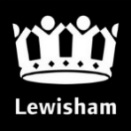 Mayor and CabinetExecutive SummaryThis annual report sets out performance information on complaints and casework dealt with by Lewisham Council and its housing partners in 2021/22. The main report focuses on corporate complaints at all stages as well as enquiries to MPs, the Mayor, Councillors, and the Chief Executive and general enquiries. The Adult and Children’s Social Care Report is in appendix 8.1. The Lewisham Homes annual figures have been included in this report as well as notifications – FOIs and SARs.1.1	The Local Government and Social Care Ombudsman (LGSCO) report will be sent as a separate report in Q3 of this year.1.2	The Adult Social Care and Children’s Social Care complaints reports are attached in Appendix 14.1 and 14.2 respectively. These reports include an overview of statutory complaints in Adult Social Care and Children’s Social Care.1.3	The annual report from the Independent Adjudicator can be found at Appendix 14.3.1.4	The Freedom of Information, Subject Access Requests and Disclosure Requests are attached in Appendix 14.41.5	The 2021/22 data provided in this report is based on information recorded on the complaints system - iCasework. Data for 2020/21 and previous years has been provided for comparison where available. The accuracy of the underlying data is dependent on how cases are recorded and categorised on the system by officers. During Covid, the Council temporarily introduced a system of logging member casework via the Mayor’s Office. This meant that member casework was processed via email instead of the iCasework system and that casework numbers represented in this report are indicative and not exhaustive.  1.6	After looking at performance data, and finding a dip in performance, a decision was taken to launch an end to end review of how casework is handled by the council. This has resulted in a number of changes. The processes around Members Casework has been reviewed in partnership with a number of Councillors as part of the “Resident Experience Programme” in conjunction with the Corporate Complaints, Casework and Contracts Manager and other areas within the Council. As a result of this work, a new members portal has been developed to enable elected representatives to log casework on behalf of their constituents be it a query or a complaint. This will give Councillors, Members, MP, Mayor and the Chief Executive greater visibility on the progress of their case and who is dealing with the query. Ultimately this will lead to improved response times for casework and cases will be directed to and owned by the service area rather than Corporate Complaints Team to prevent delays	Background & Main IssuesSince December 2021, performance information and response times has been available to Executive Directors, Directors and Heads of Service and therefore performance both good and bad is now being highlighted and discussed regularly in monthly Department Team meetings.In addition to this performance information, from Quarter 4, the Corporate Complaints team have met on a monthly basis with several teams that either have high volume of complaints and or / poor performance to better understand and support their complaints handling.  These meetings have been well received and we are beginning to see better ownership and accountability around complaints performance.The Council recognised that investment was required in iCasework and as such have invested £37k this year by renewing the contract and managing the contract more closely with the provider, Civica.  This system will enable us to continue to log and track information requests / complaints and to carry out analysis of this data in helping us to improve our performance.The processes around Members Casework were reviewed as part of the Resident Experience Programme in conjunction with the Corporate Complaints, Casework and Contracts Manager earlier this year. We are pleased that the portal - a new, augmented casework section of iCasework - is due to go live on Tuesday 27th July with training provided for members the week before.  This will enable us to capture all enquiries that come into the Council in one place.  We will continue to support members post go live to ensure that the new process is embedded as smoothly as possible.As discussed in section 4.7 of last year’s complaints report, as of February 2022, we went back to our pre Covid service level targets of responding to complaints in 10 days instead of 20.  The standard response times and responsibilities (from Feb 2022) for responding to complaints at each stage are shown in Table 1 below.  Table 1 – Standard Response Times & ResponsibilitiesDespite a number of changes adopted within teams to help improve performance, responses to complaints and casework have consistently been below target although we are seeing incremental improvements across all areas as the changes made bed in. Some issues have been identified in terms of the quality of some responses to complaints and casework. This has been addressed and our independent adjudicator has written guidance on how to respond to complaints. RecommendationsMayor and Cabinet are asked to note the contents of this report and note that:Single service Stage Two Complaints and all Members enquiries will be responded to and dealt with by the responsible service directly and not via the Corporate Complaints team. Only multifaceted, Stage Two complaints and enquiries to be handled by Corporate Complaints team.  This has been successfully piloted in the Planning Service.A new Members portal for members to log and monitor their enquiries and/or complaints from their constituents will be implemented in July 2022 Complaints are now being discussed bi-monthly at the Corporate Assurance Board to focus on areas requiring improvement. The Director of Resident and Business Services attends this meeting.This year as well as improving our responsiveness in dealing with complaints and enquiries, we need to continue to use the learning from complaints to address service delivery issues and to help prevent complaints arising in the first place. Policy ContextCorporate Complaints3.1	One of our core values set out in Lewisham Council’s Corporate Strategy is that ‘we are open, honest and fair in all we do’. As an organisation with a learning culture, we welcome customer feedback about its services and staff from residents and service users. The Council’s Corporate Complaints Policy details how we handle the complaints and feedback that we receive. Corporate complaints are dealt with under a three stage complaints process. The Local Government & Social Care Ombudsman and Housing Ombudsman Service are external regulators with statutory powers to investigate complaints against councils.Adult Social Care Statutory ComplaintsSince 1991, the National Health Service and Community Care Act 1990 has charged each local authority with maintaining a statutory complaints process for adult social care services. The current regulations, The Local Authority Social Services and National Health Service Complaints (England) Regulations 2009, came into force on 1 April 2009. Statutorily, local provision of the regulations is the responsibility of each council’s Chief Executive Officer. In Lewisham, that responsibility has been delegated to the Director of Operations for Adult Social Care.  Children’s Social Care Statutory Complaints3.3	The Children’s Act 1989 Representation Procedure (England) Regulations 2006 requires local authorities have a formal complaints handling procedure in place for children and young people who wish to make a representation or complaint about social care. The regulations set out three stages: Stage One – Local Resolution; Stage Two – Independent Investigation, and Stage three – Review Panel:Children’s Act only complaints3.4	The Council received a total of 86 cases of complaints in 2021/22, which were categorised under the Children’s Act. The Children’s Act complaints procedure is a statutory procedure for children and young people to make complaints and any other representations about actions and decisions of Children’s Social Care services; it is also open to any other person acting on their behalf, as well as to people with ‘sufficient interest’ in the child or young person, to make complaints in their own right.3.5 	There was an increase of 16 cases on previous year 20/21 when 70 were received. There is a direct link with the higher number of complaints received and an increase in demand for services.  There was a 29% increase in the number of referrals into Children’s Social Care during the period (3381 in 2020/21 and 4365 in 2021/22) this together with a number of vacancies, has resulted in significant pressure on the service and the timeliness/quality of our communication which is our most reoccurring theme.Top three 2021/22 Children Act Complaints:MASH / Referral and Assessment                       27Family Support and Safeguarding                       24Corporate Parenting                                            22Overall Complaints within Children Young People section.3.6	Children’s Act complaints are about children’s social care only and are prescribed by the Children’s Act regulations.  Non Statutory complaints are complaints falling under the Council’s corporate complaints procedure, which for CYP includes complaints about educational services – admissions, Special Education Needs and Disabilities (SEND).Top three 2021/22 All stage 1 complaints:Integrated Services & SEND                   	  	54MASH / Referral and Assessment            	27Family Support and Safeguarding                      24Council Wide Overall Performance Table 1– New Stage 1’s & New Enquiries for 2021/22 for Lewisham Council*All Enquiries – This included General Enquiry’s, MP, Member, Mayor and CEO.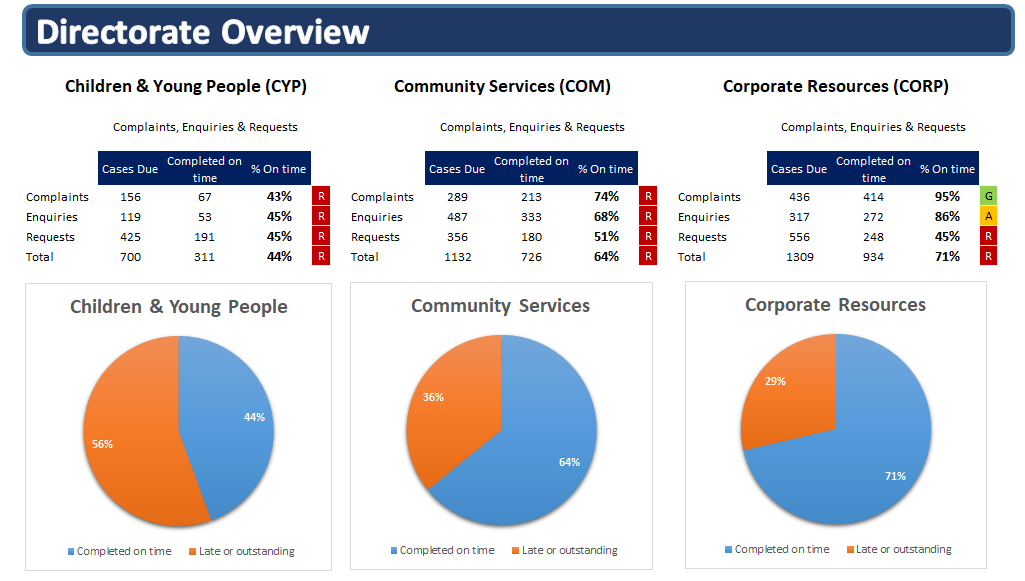 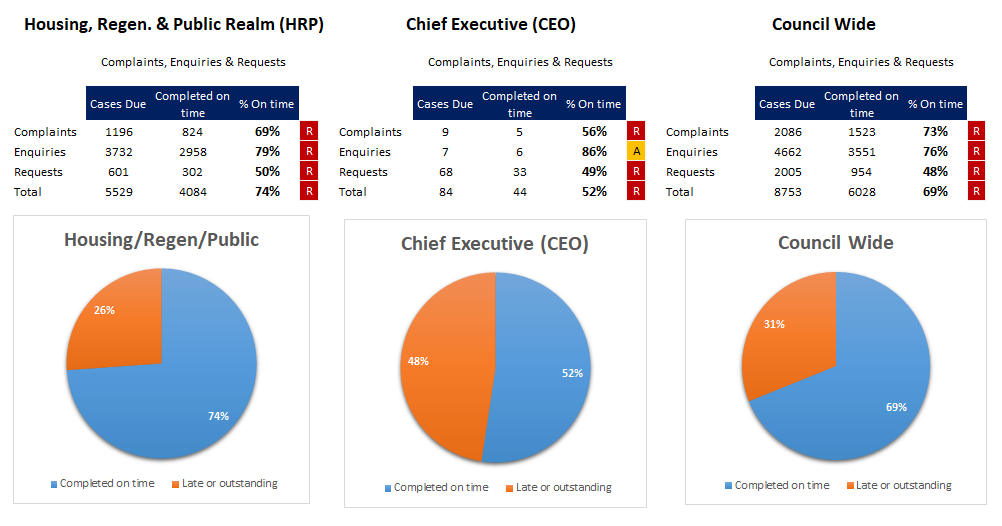 4.1	Comparison with 2020/21 is not available at directorate level, due to change in directorates made in part way through 2021.   See table below which provides comparison of stage 1(new) complaints and Enquiries from 2019/20, 2020/21 and 2021/22.Lewisham Council & Lewisham Homes. 4.2	The total number of new complaints and enquiries received by Lewisham Council and Lewisham Homes in 2021/22 was 8,705 cases.4.3	Of the 2,667 new Stage 1 complaints received in 2021/22, there were 227 complaints escalated to Stage 2; 109 complaints escalated to Stage 3; and 8 (council only) cases referred to the Local Government & Social Care Ombudsman (LGSCO).4.4	The volume of overall complaints & Enquires increased from the previous year with an increase of 10% (837) from 7,868 in 20/21 to 8,705 in 21/22. 4.5	New first stage complaints accounted for just over 22% of all casework received in 2021/22.4.6	There were 6,038 new enquiries received in 2021/22. 2,210 (36%) of these cases were general enquiries and the remainder were MP / Mayor / Member / CEO enquiries.  The nature of general enquiries varies but can include a request for a service or advice and information.Table 2 – Volume of New Stage 1 Corporate Complaints Received by Lewisham Council & Lewisham Homes4.7	Whilst the direction of travel above for the Council shows a slight increase overall for Stage 1 complaints when compared to last year, Lewisham Homes has seen a significant increase in the number of complaints. This increase has been seen across the social housing sector for this period.  Table 3 – Volume of New Enquiries by Lewisham Council & Lewisham Homes4.8	The direction of travel shows an increase of enquiries compared to last year.Table 4 – Volume of Complaints & Enquiries Received (Lewisham Council & Lewisham Homes)  Summary – Case Volumes4.9	Overall there is an increase in complaints and enquiries compared to last year. Root cause of complaints5.1	See below for top 10 service areas which received the most complaints. The services are high volume contact areas for the council, for areas such as waste collection, council tax, Housing and Planning. Table – 5 – Top Ten Complaints by Service Areas 5.2	See below for further information on each of the top 5 Services, which show specific areas within the service that customer have made a complaint about. Table 5.1 – Top 10 Complaints – Waste Table 5.2 – Top 10 Complaints – Revenues Table 5.3 – Top 10 Complaints – Housing Needs Table 5.4 – Top 10 Complaints – Green SceneTable 5.5 – Top 10 Complaints – Cleansing5.3	The top two issues for complaints relate to Revenues, and Environmental Services.   Environmental services has the second highest number of complaints which all relate to missed collections, disposal services, bin replacements and bins not being returned.  The division reengineered internal processes to help improve sign off and approvals, and coordination of combined responses. A regular management liaison forum was established with the Corporate Complaints Team to ensure resources were best aligned and utilised. This has also led to a complete reworking on the hierarchy that supports iCasework to correctly reflect the new divisional structure and to clarify discrepancies in former categorisations and allocations.5.4	It is worth noting that the service collects 330,000 bins a week and 277 complaints equates to the service failing on 0.00014% of occasions. 5.5	Revenues issue 130,000 Council tax notices to domestic properties. With 158 complaints for 21/22 this equates to less than 0.0001% residents being dissatisfied with the service.             Table 6 – Top 5 Complaint Issues & Outcomes    Table 6.1 – Additional information supplied by Lewisham Homes. 6.	Performance (Cases Due & Timelines)6.1	Although cases across all stages of complaints have reduced, improvements need to be made in responding to complaints on time. Improved reporting will help to highlight this to services.Please see below for summary of Lewisham council performance in Table 7, please see table 8 for more granular information including Lewisham homes.            Table 7 – Lewisham council overall complaints and Enquiries performance. 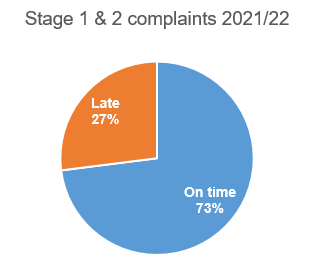 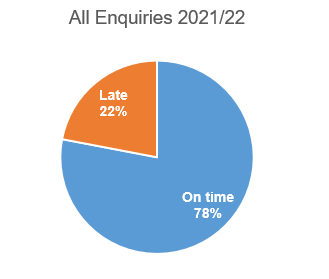 Table 8 - Timeliness of Stage 1 & Stage 2 Corporate Complaints and General Enquiries –Lewisham Council & Lewisham Homes, exc. Statutory complaints for children’s and adult’s social care6.2	The number of Stage 1 complaints saw an increase of 710 from 2020/21, more in keeping with pre-Covid levels of 19/20. Performance appears to have decreased with the increased volumes with a 7% decrease on previous year. This increase in cases is also reflected in stage 2 volumes which increased by 87 on previous year, though performance was up 1%. General enquiries performance remain above 90% overall, but Lewisham homes performance dropped by 16%. Table 9 – Timeliness of MP, Mayor, Members and CEO Enquiries – Lewisham Council & Lewisham HomesImprovement Actions - Performance6.3	Performance has remained the same compared to last year for MP enquiries, a reduction of 1% performance for Mayoral enquiries, however a 14% reduction in performance for Chief Exec enquiries compared to last year with an increase in the number of enquiries in 20/21. This reduction in performance with similar caseloads to the previous year is due to a reduction in staffing resource. Better reporting measures have been put in place to monitor performance monthly and therefore any reduction in performance can be picked up and addressed in a timely fashion.7	Complaint outcomes7.1	The high level breakdown of complaints by decision in 2021/22 for Lewisham Council and Lewisham Homes is as follows:Table 10 – Complaints Outcomes in 2021/22 – (Lewisham Council & Lewisham Homes)CONTAINS CYP & ASC STATUTORY CASES AT ALL STAGES (in brackets)*.7.2	38% (39% 20/21) of all complaint cases handled in Lewisham were upheld or partly upheld.  The breakdown by complaint stage was as follows:Stage 1 –39% (40% 20/21) partly upheld/upheld;Stage 2 – 32% (26% 20/21) partly upheld/upheld;Stage 3 – 37% (57% 20/21) partly upheld/upheld.Improvement Actions7.3	It has been agreed that greater responsibility will be given to service areas to action complaints and highlight any issues/pending/overdue responses as soon as they arise. This has been put in place from July 2021 with improved monthly reporting now being sent directly to Executive Directors and is included in the recommendations and Improvement Actions.7.4	An enterprise dashboard will be rolled out to a nominated person within each Directorate which gives access to all overdue and pending cases by Directorate to enable oversight of performance and individual cases which is detailed in the third bullet point in the recommendations.8.	Local Government and Social Care Ombudsman Annual Letter 2021/228.1	At the time of writing, the ombudsman’s letter is not yet available but we will publish it on our website, alongside our response as soon as we’re in receipt of it.9	Independent Adjudicator9.1	The Independent Adjudicator (IA) deals with Stage 3 complaints on behalf of the Council, Regenter and Lewisham Homes.9.2	The IA report for the Council is attached at below at Appendix 8.3. The key headlines are:109 cases were received and 49% of these cases were regarding housing providers (Lewisham Homes and Regenter B3); The IA determined 56 cases about the Council. The top themes for the Council were planning and housing. The top themes for housing providers were repairs and ASB; Compensation was awarded in 50 cases totalling £24,732.80 (this included one case where stage 3 was Alternative Dispute Resolution (ADR) to avoid court action); The average compensation awarded was £494 in 2021/22, which was a 6% reduction from the previous year. The median payment was £250 and the most frequent £50.Just over half of the complaints (57 out of 109, 53%) were upheld or partly upheld at stage 3.  9.3	The large increase in compensation paid this year reflects the increased number of stage 3 complaints overall and is as a result of a combination of factors:Adjudications in 2020-21 were affected by Covid-19. There were significantly fewer. There was only one award of compensation in the first 6 months of the year.The IA recorded complaint outcomes differently in 2021-22, to match the iCasework record.Previous years have fluctuated considerably – 2019/20 was double 2018/19, and then 2020/21 was a quarter of the previous year. Therefore, 53% as a proportion of total is about the same as 2019/20 (24 upheld out of 48).In some circumstances, the IA can act as alternative dispute resolution (ADR) which avoids court action. These cases are rare but the compensation is invariably high, at £5,600 in the case considered this year.The IA uses LGSCO guidance on remedies to arrive at compensation figures. There were cases this year which required significant payment to comply with that guidance, and even then, LGSCO recommended an additional payment in 2 cases.10	Complaints and enquiries by ward 10.1	The distribution of complaints and enquiries received by ward per 1,000 residents in 2021/22 is shown below.The below information is based on available postcode data. In 2021/22 8,006 complaints and enquiries were recorded (compared with 7,540 in 2020/21) and ward information was available for 6,597 of these (compared with 5,206 in 2020/21). 1,245 records did not have a postcode recorded and 19 records had incomplete postcodes. The majority of the remaining 145 complaints and enquiries were made by residents outside of London. The majority of records with no postcode information recorded were enquiries (1,016 of 5,502 enquiries, 18% of enquiries) compared to 9% of complaints (229 of 2,504 complaints).10.2	In 2021/22, the highest number of complaints received per 1,000 residents were from residents in Evelyn (9.9 complaints per 1,000). In 2020/21, the highest number of complaints per 1,000 were from residents in Blackheath (7.6 complaints per 1,000 in 2020/21). The lowest number of complaints per 1,000 residents were from residents in Whitefoot (4.1 complaints per 1,000) and this was also true in 2020/21 (with 4.1 complaints per 1,000 residents in both Whitefoot and Rushey Green wards). In 2021/22, there were an average of average 6.9 complaints per 1,000 compared to 5.4 complaints in 2020/21; part of the reason for this increase is due to improved postcode recording meaning that ward information is available for more complaints.10.3	The highest number of enquiries received per 1,000 residents were from residents in Brockley (45.3 enquiries per 1,000 in 2021/22, compared with 29.1 enquiries per 1,000 in 2020/21) and Ladywell (39.8 enquiries per 1,000 in 2021/22, compared with 30.4 enquiries per 1,000 in 2020/21). The lowest number of enquiries per 1,000 residents was in Downham (5.9 enquiries per 1,000 in 2021/22) and this was also true the previous year (3.9 enquiries per 1,000 in 2020/21). The average number of enquiries per 1,000 residents in each ward was 14.5 in 2021/22 (compared with 11.6 in 2020/21).Of the 160 complaints made by residents of Evelyn in 2021/22, Lewisham Homes Responsive Repairs was the most complained about service (68 complaints), followed by Refuse & Recycling (16 complaints) and Council Tax (16 complaints). In the ward with the least complaints per 1,000 residents, Whitefoot, the most commonly complained about service was Refuse & Recycling (21 complaints in 2021/22), followed by Council Tax (11 complaints).10.5	In Brockley, the ward with the most enquiries, 80.4% of enquiries related to Regenter B3 (588 enquiries in 2021/22). The second most common service to be the subject of an enquiry from a resident was the Housing Options Centre, with 27 enquires or 3.7% of the total enquiries from residents in Brockley. In Ladywell, the ward with the second most enquiries, the majority related to Regenter B3 (81.8% and 525 enquiries in 2021/22) followed by the Housing Options Centre (5.5% and 35 enquiries in 2021/22).10.6	Finally, residents in Downham made the fewest enquiries in 2021/22 (5.9 per 1,000) and the largest proportion of these related to the Housing Options Centre (28.4% and 27 enquiries), followed by Anti-Social Behaviour (6.3% and 6 enquiries) and Trees (6.3% and 6 enquiries).11.	Equalities Analysis 11.1    The Council has the ability to collect equalities monitoring information on the iCasework system. This information is not mandatory but it can help the Council to review the complaints process and to ensure that it remains accessible and to everyone.  11.2    The equalities data presented below is based on 10,056 contact records.  In most of these contact records the equalities information was not disclosed.  Therefore the equalities breakdown provided in the tables below gives us an indication of the diverse characteristics of complainants or service users in 2020/21. However, we cannot assume that this is an equalized profile of all complainants and service users during this period of time.11.3    Almost 54% of contacts did not provide gender information.  Of those who did respond, there were nearly twice as many female persons compared to male persons.  This may be disproportionately higher because of the way case contacts are recorded on the system.  Table 1 – Equalities Data – GenderTotal for Gender is 10,056 for 01/04/2021 – 31/03/2022 (does not include Lewisham Homes)11.4    97% of contacts did not disclose whether they had a disability or not.  The remaining 3% of contacts disclosed details of the type of disability or impairment affecting them.Table 2 – Equalities Data – DisabilityTotal for Disabilities is 10,056 for 01/04/2021 – 31/03/2022 (does not include Lewisham Homes)11.5  	Although 78% of contacts did not disclose their sexual orientation, of the remaining 22% of contact, 1,477 of the respondents preferred not to say (13%) and almost 955 disclosed a heterosexual orientation (8%).Table 3 – Equalities Data – Sexual OrientationTotal for Sexual Orientation is 10,056 for 01/04/2021 – 31/03/2022 (does not include Lewisham Homes)11.6  	On ethnicity 87% of those contacting us did not provide ethnicity details, of the remaining 13%, circa 1,300 just over half were from the Bangladeshi community (54%).  This may be disproportionately higher because of the way case contacts are recorded on the system and has also been previously noted that as this was the first choice on the drop down menu to select your ethnicity, this could explain the high number being recorded from the Bangladeshi community.  Table 4 - Equalities Data – Ethnicity Total for Ethnicity is 10,056 for 01/04/2021 – 31/03/2022 (does not include Lewisham Homes)11.7    88% of contacts did not provide their age data.  Of the remaining 12%, more than half of the contacts were from people aged 25 – 54 years (60%). Table 5 – Equalities Data – Age Band Total for Age Group is 10,056 for 01/04/2021 – 31/03/2022 (does not include Lewisham Homes11.8 	Equalities implicationsEqualities data for 2021/22 is provided in Section 7 of this report.  The iCasework system enables the Council to collect equalities monitoring information and it is used to help ensure the complaints process remains accessible and that no particular parts of the community suffer inequity in service delivery.12	Financial Implications12.1	There are no direct financial implications arising from this report. The Council has no specific budgets for compensation payments so the costs are absorbed by the relevant service as awarded13	Legal Implications13.1	There are no specific legal implications directly arising from this report aside from noting that it is recommended good practice from the Local Government’s Ombudsman’s Office to make full and specific reference to handling complaints within a management agreement entered into under section 27 of the Housing Act 1985.13.2	Given the subject and nature of this report, it is relevant here to note that the Equality Act 2010 (the Act) introduced a new public sector equality duty (the equality duty or the duty). It covers the following nine protected characteristics: age, disability, gender reassignment, marriage and civil partnership, pregnancy and maternity, race, religion or belief, sex and sexual orientation.13.3	In summary, the Council must, in the exercise of its functions, have due regard 	to the need to:eliminate unlawful discrimination, harassment and victimisation and other conduct prohibited by the Act;advance equality of opportunity between people who share a protected characteristic and those who do not;Foster good relations between people who share a protected characteristic and those who do not.13.4	The duty continues to be a “have regard duty”, and the weight to be attached to it is a   matter for the Mayor, bearing in mind the issues of relevance and proportionality. It is not an absolute requirement to eliminate unlawful discrimination, advance equality of opportunity or foster good relations.13.5	The Equality and Human Rights Commission has recently issued Technical Guidance on the Public Sector Equality Duty and statutory guidance entitled “Equality Act 2010 Services, Public Functions & Associations Statutory Code of Practice”. The Council must have regard to the statutory code in so far as it relates to the duty and attention is drawn to Chapter 11 which deals particularly with the equality duty. The Technical Guidance also covers what public authorities should do to meet the duty. This includes steps that are legally required, as well as recommended actions. The guidance does not have statutory force but nonetheless regard should be had to it, as failure to do so without compelling reason would be of evidential value. The statutory code and the technical guidance can be found at: http://www.equalityhumanrights.com/legal-and-policy/equality-act/equality-act-codes-of-practice-and-technical-guidance/  The Equality and Human Rights Commission (EHRC) has previously issued five guides The essential guide to the public sector equality dutyMeeting the equality duty in policy and decision-makingEngagement and the equality dutyEquality objectives and the equality dutyEquality information and the equality duty13.6	The essential guide provides an overview of the equality duty requirements including the general equality duty, the specific duties and whom they apply to. It covers what public authorities should do to meet the duty including steps that are legally required, as well as recommended actions. The other four documents provide more detailed guidance on key areas and advice on good practice. Further information/resources are available at: http://www.equalityhumanrights.com/advice-and-guidance/public-sector-equality-duty/guidance-on-the-equality-duty/Appendices14.1	Adult Social Care Annual Complaints Report (2021/22)  14.2	Children’ Social Care Annual Complaints Report (2021/22)  14.3	Independent Adjudicator Annual Report (2021/22) 14.4	Lewisham Homes Annual Report (2021/22)Report author and contact	Lew McKenzie, Complaints, Casework & Contracts Manager, lew.mckenzie@lewisham.gov.ukComments for and on behalf of the Executive Director for Corporate Resources, 
           Peter Allery, Group Finance Manager, Peter.Allery@lewisham.gov.uk	Comments for and on behalf of the Director of Law, Governance and HR, 
Jeremy Chamber, Principal Lawyer, Jeremy.Chambers@lewisham.gov.ukComplaint / Casework Revised Timescaleswith effect from 01/02/22ResponsibilityStage 1 Corporate Complaint10 working days(previously 20 working days)Service ManagerStage 2 Corporate Complaint20 working days(previously 25 working days)Corporate Complaints & Casework TeamStage 3 Corporate Complaint30 working days(previously 35 working days)Independent AdjudicatorMP / Mayor / Councillor / CEO / General Enquiries10 working days(previously 20 working days)Corporate Complaints and Casework Team/Executive DirectorsCYP Stage 1: Statutory complaints2020/212021/22% changeStatutory Stage 1 complaints708618.60%All CYP stage 1 complaints2020/212021/22% changeStatutory Stage 1 Complaints708618.60%Non Statutory Stage 1 Complaint53553.60%Total12314112.70%Case type (Lewisham council)2019/202020/212021/22% increase / decrease from previous yearNew Complaints (Stage 1 only)20261562192323% All Enquires *44564116466210%Total 64825678658513%Stage 1 Corporate Complaints Received – Lewisham Council & Lewisham HomesStage 1 Corporate Complaints Received – Lewisham Council & Lewisham HomesStage 1 Corporate Complaints Received – Lewisham Council & Lewisham HomesStage 1 Corporate Complaints Received – Lewisham Council & Lewisham HomesStage 1 Corporate Complaints Received – Lewisham Council & Lewisham HomesOrganisation2019/202020/212021/22% increase / decrease from previous yearLewisham Council22361926198738%Lewisham Homes39938168078%Total 26352307266745%Enquiries Received – Lewisham Council & Lewisham HomesEnquiries Received – Lewisham Council & Lewisham HomesEnquiries Received – Lewisham Council & Lewisham HomesEnquiries Received – Lewisham Council & Lewisham HomesEnquiries Received – Lewisham Council & Lewisham HomesOrganisation2019/202020/212021/22% increase / decrease from previous yearLewisham Council438644924,6624%Lewisham Homes102110691,37629%Total 540755616,0389%Top 10Service AreasCases1Waste4792Revenues3513Housing needs2834Green Scene1425Cleansing856Integrated Services & SEND607Planning588Traffic589Private Sector Housing Agency (PSHA)5310Parking51RankWaste Case1Request for new/replacement bin1112Missed Collection1083General Waste694Disposal575Bin not returned366Broken Bin327Not classified328Bin not delivered129Contamination1010Garden Waste Subscription3RankRevenuesCase1Account Query  1582Liability Dispute  323Payments  214Notices Issued (Rem/Final)  195Covid-19146Reliefs/Exemptions  137Account Management  138Discount/exemption  109Refunds  910Summons  9RankHousing NeedsCase1Temporary Accommodation922Lewisham Find Your Home293Homeless/ Part 7 application254Housing Options Centre  service (frontline)255Suitability of accommodation 186Temporary Accommodation (Nightly Paid)157Housing register /Part 6 application158Housing register waiting list149SHIP service (frontline)1110Temporary accommodation (hostel)10RankGreen SceneCase1Tree works472Grounds Maintenance293Festivals254Park Services195Not classified86Rats and Mice47Other Pest Control48Security29Play Equipment110Charge1RankCleansingCase1Fly tipping342Service Request103Vehicle removals84Lumber Collection85Schedule46Leaves47Booking38Fixed Penalty Notice39Collection310Removal3Outcome of Top 5 Complaint Issues in 2021/22Outcome of Top 5 Complaint Issues in 2021/22Outcome of Top 5 Complaint Issues in 2021/22Outcome of Top 5 Complaint Issues in 2021/22Outcome of Top 5 Complaint Issues in 2021/22Outcome of Top 5 Complaint Issues in 2021/22Lewisham CouncilLewisham CouncilLewisham CouncilLewisham CouncilLewisham CouncilLewisham CouncilComplaints IssueNo. of CasesResolved upon ReceiptNot UpheldPartly UpheldUpheldAccount Query (Revenues)15820119127Request New/ Replacement Bin (Enviro. Services)1115177712Missed Collection (Enviro. Services)1093226420Temporary Accommodation (Housing Needs)922252108Disposal (Enviro. Services)5710112610Lewisham HomesLewisham HomesLewisham HomesLewisham HomesLewisham HomesLewisham HomesComplaints IssueNo. of CasesPlumbing124Operational Issues48Damp63Appointments66Carpentry repair23OutcomeQ1 2021/22Q22021/22Q32021/22Q42021/22Upheld42.8%41.9%38.3%48.4%Not upheld16.2%19.2%22.2%19.6%Partly upheld41.0%37.4%38.9%31.6%LEWISHAM Timeliness of Corporate Complaints & All EnquiriesLEWISHAM Timeliness of Corporate Complaints & All EnquiriesLEWISHAM Timeliness of Corporate Complaints & All EnquiriesLEWISHAM Timeliness of Corporate Complaints & All EnquiriesLEWISHAM Timeliness of Corporate Complaints & All EnquiriesLEWISHAM Timeliness of Corporate Complaints & All EnquiriesOrganisationYear / VarianceStage 1 & 2  ComplaintsStage 1 & 2  ComplaintsAll EnquiriesAll EnquiriesOrganisationYear / VarianceCases Due% On TimeCases Due% On TimeLewisham Council2019/20208382%445687%Lewisham Council2020/21161277%411686%Lewisham Council2021/22197673%466278%Timeliness of Corporate Complaints and General Enquiries – Council Directorates & Lewisham HomesTimeliness of Corporate Complaints and General Enquiries – Council Directorates & Lewisham HomesTimeliness of Corporate Complaints and General Enquiries – Council Directorates & Lewisham HomesTimeliness of Corporate Complaints and General Enquiries – Council Directorates & Lewisham HomesTimeliness of Corporate Complaints and General Enquiries – Council Directorates & Lewisham HomesTimeliness of Corporate Complaints and General Enquiries – Council Directorates & Lewisham HomesTimeliness of Corporate Complaints and General Enquiries – Council Directorates & Lewisham HomesTimeliness of Corporate Complaints and General Enquiries – Council Directorates & Lewisham HomesOrganisationYear / VarianceStage 1 ComplaintsStage 1 ComplaintsStage 2 ComplaintsStage 2 ComplaintsGeneral EnquiriesGeneral EnquiriesOrganisationYear / VarianceCases Due% On TimeCases Due% On TimeCases Due% On TimeLewisham Council2019/20202683%5751%257898%Lewisham Council2020/21156279%5028%242298%Lewisham Council2021/22192373%5372%199593%Lewisham CouncilVariance361 6%344%427 5%Lewisham Homes2019/2038792%6597%29783%Lewisham Homes2020/2133191%9092%27484%Lewisham Homes2021/2268076%17469%21578%Lewisham HomesVariance34915%8423%216%Total2019/20241384%12275%287596%Total2020/21189381%14069%269697%Total2021/22260374%22770%221096%TotalVariance7107%871%2041%Timeliness of Enquiries – Council Directorates & Lewisham HomesTimeliness of Enquiries – Council Directorates & Lewisham HomesTimeliness of Enquiries – Council Directorates & Lewisham HomesTimeliness of Enquiries – Council Directorates & Lewisham HomesTimeliness of Enquiries – Council Directorates & Lewisham HomesTimeliness of Enquiries – Council Directorates & Lewisham HomesTimeliness of Enquiries – Council Directorates & Lewisham HomesTimeliness of Enquiries – Council Directorates & Lewisham HomesTimeliness of Enquiries – Council Directorates & Lewisham HomesTimeliness of Enquiries – Council Directorates & Lewisham HomesOrganisationYear / VarianceMPMPMayorMayorMembersMembersCEOCEOOrganisationYear / VarianceCases Due% On TimeCases Due% On TimeCases Due% On TimeCases Due% On TimeLewisham Council2019/20118369%27073%36179%6476%Lewisham Council2020/21113068%26670%22773%7162%Lewisham Council2021/22141268%52763%61768%11163%Lewisham CouncilVariance2820%2617%390 5%401%Lewisham Homes2019/2045595%3672%22493%367%Lewisham Homes2021/2248195%5881%19797%10%Lewisham Homes2021/2249480%778%19180%00%Lewisham HomesVariance1315%1973%617%1Total2019/20163876%30673%58584%6776%Total2020/21161176%32472%42484%7262%Total2021/22190671%60456%80870%11163%TotalVariance2955%28016%38414%391%Complaint Outcomes – Lewisham Council*Complaint Outcomes – Lewisham Council*Complaint Outcomes – Lewisham Council*Complaint Outcomes – Lewisham Council*Complaint Outcomes – Lewisham Council*Complaint Outcomes – Lewisham Council*Complaint Outcomes – Lewisham Council*Complaint StageResolved at initial contactWithdrawnNot UpheldPartly UpheldUpheldTotalStage 1297 (12)0817(71)441 (45)257 (30)1,812 (158)Stage 2 0135 (4)11 (2)6 (1)53 (7)Stage 30032 (1)11(0)8 (0)51(1)Total2971884 (76)463 (47)271 (31)1,916 (166)% of Total16%0.1%46.1%24.2%14.1%-Independent Adjudicator Case Outcomes and Average Compensation PaymentIndependent Adjudicator Case Outcomes and Average Compensation PaymentIndependent Adjudicator Case Outcomes and Average Compensation PaymentIndependent Adjudicator Case Outcomes and Average Compensation PaymentIndependent Adjudicator Case Outcomes and Average Compensation PaymentIndependent Adjudicator Case Outcomes and Average Compensation PaymentYear Cases Determined Cases Upheld / Partly Upheld Cases Awarded Compensation Total Compensation Awarded Average Compensation Awarded 2020/2135157£3,700£5292021/221095750£24,732£494Equality CategoryEquality CharacteristicsAs % of Total Contacts01/04/2021 to 31/03/2022GenderDid not disclose54% 57%GenderFemale31% 28%GenderMale14% 14%GenderPrefer not to say1% 1%GenderTransgender0% 0%GenderTotal100%100%Equality CategoryEquality CharacteristicsAs % of Total Contacts01/04/2021 to 31/03/2022DisabilityDid not disclose or No Disability97%97%DisabilityDisability / Any Other Disability or Impairment3%3%DisabilityPhysical Impairment0%0%DisabilityMobility Issues0%0%DisabilityMental Health Condition0%0%DisabilitySocial or Communication Impairment0%0%DisabilityLong Standing Illness0%0%DisabilityTotal100%100%Equality CategoryEquality CharacteristicsAs % of Total Contacts01/04/2021 to 31/03/2022Sexual OrientationDid not Disclose78%70%Sexual OrientationPrefer not to say13%19%Sexual OrientationHeterosexual8%10%Sexual OrientationGay / Lesbian1%1%Sexual OrientationBisexual0%0%Sexual OrientationTotal100%100%Equality CategoryEquality CharacteristicsAs % of Total Contacts01/04/2021 to 31/03/2022EthnicityDid not disclose87%79%EthnicityBangladeshi7%7%EthnicityPrefer not to say1%7%EthnicityWhite Other1%2%EthnicityCaribbean1%2%EthnicityAfrican0%1%EthnicityBlack or Black British Other0%1%EthnicityOther0%1%EthnicityWhite and Black Caribbean0%0%EthnicityAny other mixed background0%0%EthnicityIndian0%0%EthnicityAny other groups0%0%EthnicityAsian or Asian British Other0%0%EthnicityWhite and Black African0%0%EthnicityChinese0%0%EthnicityTurkish0%0%EthnicityTraveller or Roma0%0%EthnicityPakistani0%0%EthnicityWhite and Asian0%0%EthnicityEastern European0%0%EthnicityTotalEquality CategoryEquality CharacteristicsAs % of Total Contacts01/04/2021 to 31/03/2022Age BandDid not Disclose88%80%Age Band0 – 14 years old<1%<1%Age Band15 – 24 years old<1%<1%Age Band25 – 54 years old7%13%Age Band55 – 64 years old2%3%Age Band65+ years old2%3%Age BandTotal100%100%TermDefinitionIAIndependent AdjudicatorLGSCOLocal Government & Social Care OmbudsmanHOHousing Ombudsman